SOL·LICITUD D’ADMISSIÓDades d’identificació de la persona sol·licitantNúmero de sol·licitud       (a omplir pel CEESC)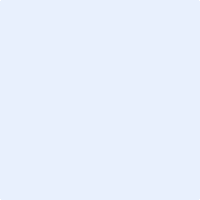 :      ProvínciaProvínciaProvínciaProvínciaProvínciaProvínciaProvínciaProvínciaC-electrònicC-electrònicC-electrònicC-electrònicC-electrònicDonaDonaDonaHomeHomeHomeHome